                                              ASSOCIATION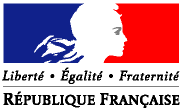 Loi du 1er juillet 1901 relative au contrat d'associationVeuillez cocher la case correspondant à votre situation : Première demande Renouvellement d’une demandeCE DOSSIER EST A RETOURNER AU SERVICE POUR LE 15 NOVEMBRE 2016.Ce dossier est envoyé à l’une ou plusieurs des administrations suivantes (cochez la ou les case(s) correspondante(s) et donnez les précisions demandées) :  EtatDépartemental ministériel	Direction		Région 	Direction		Département 	Direction	 Commune d’Hénin-Beaumont Subvention aux associations	 Autre (préciser)Informations pratiquesQu’est-ce que le dossier de demande de subvention ?Ce dossier doit être utilisé par toute association sollicitant une subvention auprès de l’État. Il peut être utilisé pour les collectivités territoriales et les établissements publics. Il concerne le financement d’actions spécifiques ou le fonctionnement général de l’association qui relève de l’intérêt général. Dès lors, il ne concerne pas les financements imputables sur la section d’investissements. Ce dossier a été établi conformément aux règles nationales et communautaires applicables aux financements publics. Fiches n° 1- n° 1.1- n° 1.2 et n° 2 – n° 2.1 : Présentation de votre association locale et sportivePour bénéficier d’une subvention, vous devez disposer : d’un numéro SIRET ; Si vous n’en avez pas, il vous faut le demander à la direction régionale de l’INSEE. Cette démarche est gratuite (annuaire des directions régionales sur http://www.insee.fr) d’un numéro RNA, ou à défaut, du numéro de récépissé en préfecture ;Ces références constitueront vos identifiants dans vos relations avec les services administratifs.Le numéro RNA (répertoire national des associations) est attribué à l’occasion des enregistrements de création ou modification en préfecture.   Fiches n° 3 et n° 3.1 : Budget prévisionnel de votre associationSi vous disposez déjà d’un budget respectant la nomenclature du plan comptable associatif, il vous suffit de le transmettre en ne faisant figurer sur la fiche que le montant de la subvention demandée.    Fiches n° 4 - n° 4.1 et n°4.2 : Description du projet ou de l’action projetéeVous devez remplir cette fiche si la demande de subvention est destinée au financement d’une action spécifique que vous souhaitez mettre en place. Si vous sollicitez un financement pour plusieurs actions, vous devez remplir une fiche par action.Fiches n° 5 et n° 5.1 : Budget prévisionnel du projet ou de l’action envisagéeFiches n° 6 : Compte de résultat de l’année N-1 et 6.1, 6.2 : Compte rendu financier Le compte de résultat est composé d’un tableau accompagné de son annexe explicative et d’un bilan qualitatif de l’action. Ce compte rendu est à détacher et à retourner dans les 6 mois suivant la fin de l’exercice au titre duquel la subventiona été accordée, accompagné du dernier rapport annuel d’activité et des comptes approuvés du dernier exercice clos. Fiche n° 7 : Déclaration sur l’honneurCette fiche permet au représentant légal de l’association, ou à son mandataire de signer la demande de subvention et d’en préciser le montant.Attention : Votre demande ne pourra être prise en compte que si cette fiche est complétée et signée. Fiche n° 8 :  Attestation sur l’honneurCette attestation est à remplir si vous estimez ne pas avoir reçu plus de 200.000 euros d’aides publiques au cours de vos trois derniers exercices. Fiches n° 9 et n°9.1 : Pièces à joindreLES DOSSIERS INCOMPLETS NE SERONT PAS TRAITESAttention Toute fausse déclaration est passible de peines d’emprisonnement et d’amendes prévues par les articles 441-6 et 441-7 du code pénal. Le droit d’accès aux informations prévues par la loi n° 78-17 du 6 janvier 1978 relative à l’informatique, aux fichiers et aux libertés s’exerce auprès du service ou de l’Etablissement auprès duquel vous avez déposé votre dossier.Identification de votre association :Nom : 		Sigle : 	Objet : 	Activités principales réalisées : 	Adresse de son siège social :	Code postal :  	Commune : 	Téléphone : 	Télécopie : 	Courriel : 	Adresse site internet : 	Adresse de correspondance, si différente du siège : 	Code postal : 	Commune : 	L’association est-elle (cocher la case) : nationale  	départementale 	régionale  	locale Union, fédération ou réseau auquel est affiliée votre association (indiquer le nom complet, ne pas utiliser de sigle) :	Votre association a t-elle des adhérents personnes morales : non  oui  lesquelles ?Identification du responsable de l’association (président(e) ou autre personne désignée par les statuts)Nom : 	 Prénom : 	Fonction : 	Téléphone : 	 Courriel : 	Identification de la personne chargée du présent dossier de subventionNom : 	 Prénom : 	Fonction : 	Téléphone : 	 Courriel : 	Identités et adresses des structures associatives relevant du secteur marchand avec lesquelles l’association est liée :.........................................................................................................................................................................................................................................................................................................................................................................................................................................................................................................................................................................................................................................................................................................................................................................................................................................................................................................................................................................I ) Renseignements administratifs et juridiquesNuméro Siret : ׀__׀__׀__׀__׀__׀__׀__׀__׀__׀__׀__׀__׀__׀__׀ Code APE : __׀__׀ _׀__׀__׀__׀ Numéro RNA ou à défaut celui du récépissé en préfecture : ׀__׀__׀__׀__׀__׀__׀__׀__׀__׀__׀__׀__׀__׀__׀(Si vous ne disposez pas de ces numéros, voir p.2 « Informations pratiques »)Date de publication de la création au Journal Officiel : ׀__׀__׀__׀__׀__׀__׀__׀__׀Votre association dispose-t-elle d’agrément(s) administratif(s) ?	  oui	  nonSi oui, vous préciserez le(s)quel(s) :Votre association est-elle reconnue d’utilité publique ? 	  oui	  nonDate de publication au Journal Officiel : ׀__׀__׀__׀__׀__׀__׀__׀__׀Votre association dispose-t-elle d’un commissaire aux comptes ? 	  oui	  nonII)  Renseignements concernant les ressources humainesNombre d'adhérents de l'association : 	(À jour de la cotisation statutaire au 31 décembre de l’année écoulée)Moyens humains de l’associationBénévole : personne contribuant régulièrement à l’activité de votre association, de manière non rémunérée.Cumul des cinq salaires annuels bruts les plus élevés : 	 Euros.III) Renseignements sur vos activitésPensez-vous participer à des manifestations sur la commune ?   Oui      NonSi oui, lesquelles ?	Pensez-vous participer à des manifestations hors de la commune ?   Oui      Non       Si oui, lesquelles ? 	La situation géographique des adhérents :L’âge des adhérents :La ventilation de vos adhérents :*Les adhérents qui pratiquent en loisirs et en compétition ne peuvent apparaitre que dans une seule catégorie (prendre la catégorie principale)Les niveaux de pratique des adhérents en compétition :*Le niveau de pratique correspond au niveau régulier du ou des sportifs. De plus, un sportif ne peut pas être identifié dans plusieurs catégories.Nombre de sportif(s) inscrits sur les listes de Haut Niveau* adhérant à votre association :…………….* Doivent uniquement être mentionnés les sportifs inscrits sur les listes de Haut Niveau du Ministère. Le statut de sportif de haut niveau est déterminé par la Commission Nationale du Sport de Haut Niveau (CNSHN) et les listes sont publiées par le ministère de la Santé, de la jeunesse, des sports et de la vie associative (MSJSVA).Les cadres, les dirigeants : Le niveau de formation des cadres sportifs :* ExempleLes licences et cotisations :* ExempleExercice 2017ATTENTION : Double-cliquer sur le tableau pour le rendre actif, il ne faut remplir que les cases blanches   L’association sollicite une subvention de …………………€(1) L’attention du demandeur est appelée sur le fait que les indications sur les financements demandés auprès d’autres financeurs publics valent déclaration sur l’honneur et tiennent lieu de justificatifs. (2) Ne pas indiquer les centimes d’euros.Nature et objet des postes de dépenses les plus significatifs (honoraires de prestataires, déplacements, salaires, etc.) :.............................................................................................................................................................................................................................................................................................................................................................................................................................................................................................................................................................................................................................................................................................................................................................................Est-il prévu une participation financière des bénéficiaires (ou du public visé) de l’action ?.....................................................................................................................................................................................................................................................................................................................................................................................................................................................................................................................................................................................................................................................................................................................................................................................................................................................................................................................................................................................................................................................................................................................................................................Pratiques tarifaires appliquées à l’action (gratuité, tarifs modulés, barème, prix unique, etc) :.............................................................................................................................................................................................................................................................................................................................................................................................................................................................................................................................................................................................................................................................................................................................................................................Règles de répartition des charges indirectes affectées à l’action subventionnée (exemple : quote-part ou pourcentage des loyers, des salaires, etc) :.............................................................................................................................................................................................................................................................................................................................................................................................................................................................................................................................................................................................................................................................................................................................................................................Quelles sont les contributions volontaires en nature affectées à la réalisation du projet ou de l’action subventionnée ?.............................................................................................................................................................................................................................................................................................................................................................................................................................................................................................................................................................................................................................................................................................................................................................................Autres observations sur le budget prévisionnel de l’opération :.............................................................................................................................................................................................................................................................................................................................................................................................................................................................................................................................................................................................................................................................................................................................................................................Personne chargée du projet ou de l’action :Nom : 	  Prénom : 	Fonction : 	Téléphone : 	  Courriel : 	Nouvelle action		ou	Renouvellement d’une action	Présentation de l’action :Intitulé de l’action : 	Objectifs de l’action :A quel(s) besoin(s) cela répond-il ?Qui a identifié ce(s) besoin(s) (l’association, les usagers, etc.) ?Description de l’action (voir également page suivante) :......................................................................................................................................................................................................................................................................................................................................................................................................................................................................................................................................................................................................................................................................................................................................................................................................................................................................................................................................................................................................................................................................................................................................................................................................................................................................................................................................................................................................................................................................................................................................................................................................................................................................................................................................................................................................................................................................................................................................................................................................................................................................................................................................................................................................................................................................................................................................................................................................................................................................................................................................................................................................................................................................................................................................................................................................................................................................................................................................................................................................................................................................................................................................................................................................................................................................................................................Inscription dans le cadre d’une politique publique (par exemple : une mission de l’Etat, une orientation générale etc.) :...............................................................................................................................................................................................................................................................................................................................................................................................................................................................................................................................................................................................................................................................................................................................................................................................................................................................................................................................................................................................................................................................................................................................................................Public bénéficiaire (caractéristiques sociales, nombre, etc.) ?..........................................................................................................................................................................................................................................................................................................................................................................................................................................................................................................................................................................................................................................................................................................................................................................................................................................................................................................................................................................................................................................................................................................................................................................................................................................................................................................................................................................................................................................................................................................................................................Moyens mis en œuvre :..........................................................................................................................................................................................................................................................................................................................................................................................................................................................................................................................................................................................................................................................................................................................................................................................................................................................................................................................................................................................................................................................................................................................................................................................................................................................................................................................................................................................................................................................................................................................................................Zone géographique ou territoire de réalisation de l’action (quartier, commune, canton, département, etc.). Préciser le nom du territoire concerné :..........................................................................................................................................................................................................................................................................................................................................................................................................................................................................................................................................................................................................................................................................................................................................................................................................................................................................................................................................................................................................................................................................................................................................................................................................................................................................................................................................................................................................................................................................................................................................................Date de mise en œuvre prévue (début) :...........................................................................................................................................................................................Durée prévue de mise en œuvre (précisez le nombre de mois ou d’années) :..........................................................................................................................................................................................................................................................................................................................................................................................................................................................................................................................................................................................................................................................................................................................................................................................................................................................................................................................................................................................................................................................................................................................................................................................................................................................................................................................................................................................................................................................................................................................................................Méthode d’évaluation et indicateurs choisis au regard des objectifs ci-dessus :..........................................................................................................................................................................................................................................................................................................................................................................................................................................................................................................................................................................................................................................................................................................................................................................................................................................................................................................................................................................................................................................................................................................................................................................................................................................................................................................................................................................................................................................................................................................................................................Information complémentaire éventuelle :..........................................................................................................................................................................................................................................................................................................................................................................................................................................................................................................................................................................................................................................................................................................................................................................................................................................................................................................................................................................................................................................................................................................................................................................................................................................................................................................................................................................................................................................................................................................................................................Ce budget doit être établi en prenant en compte l’ensemble des coûts directs et indirects et l’ensemble des ressources affectées à l’actionATTENTION : Double-cliquer sur le tableau pour le rendre actif, il ne faut remplir que les cases blanches.   L’association sollicite une subvention pour projet(s) ou action (s) de………………€(1) L’attention du demandeur est appelée sur le fait que les indications sur les financements demandés auprès d’autres financeurs publics valent déclaration sur l’honneur et tiennent lieu de justificatifs.  (2) Ne pas indiquer les centimes d’euros.Nature et objet des postes de dépenses les plus significatifs (honoraires de prestataires, déplacements, salaires, etc.) :.............................................................................................................................................................................................................................................................................................................................................................................................................................................................................................................................................................................................................................................................................................................................................................................Est-il prévu une participation financière des bénéficiaires (ou du public visé) de l’action ?.....................................................................................................................................................................................................................................................................................................................................................................................................................................................................................................................................................................................................................................................................................................................................................................................................................................................................................................................................................................................................................................................................................................................................................................Pratiques tarifaires appliquées à l’action (gratuité, tarifs modulés, barème, prix unique, etc) :.............................................................................................................................................................................................................................................................................................................................................................................................................................................................................................................................................................................................................................................................................................................................................................................Règles de répartition des charges indirectes affectées à l’action subventionnée (exemple : quote-part ou pourcentage des loyers, des salaires, etc) :.............................................................................................................................................................................................................................................................................................................................................................................................................................................................................................................................................................................................................................................................................................................................................................................Quelles sont les contributions volontaires en nature affectées à la réalisation du projet ou de l’action subventionnée ?.............................................................................................................................................................................................................................................................................................................................................................................................................................................................................................................................................................................................................................................................................................................................................................................Autres observations sur le budget prévisionnel de l’opération :.............................................................................................................................................................................................................................................................................................................................................................................................................................................................................................................................................................................................................................................................................................................................................................................Exercice 201-	date de début : 		date de fin 	ATTENTION : Double-cliquer sur le tableau pour le rendre actifLa subvention de 	€ représente 	% du total des produits :(Montant attribué / total des produits) x 100Les fiches 6 /6.1 et 6.2 sont à détacher et à retourner dans les 6 mois suivant la fin de l’exercice au cours duquel la subvention a été accordée. Elle doit obligatoirement être établie, avant toute nouvelle demande de subvention. Vous pouvez ne renseigner que les cases grises si le budget prévisionnel de l’action projetée a été présenté sous cette forme.Cette fiche peut être adaptée par les autorités publiques en fonction de leurs priorités d’intervention.Décrire précisément la mise en œuvre de l’action :................................................................................................................................................................................................................................................................................................................................................................................................................................................................................................................................................................................................................................................................................................................................................................................................................................................................................................................................................................................................................................................................................................................................................................................................................................................................................................................................................................................................................................................................................................................................................................Quel a été le nombre approximatif de personnes bénéficiaires (par type de publics) ?................................................................................................................................................................................................................................................................................................................................................................................................................................................................................................................................................................................................................................................................................................................................................................................................................................................................................................................................................................................................................................................................................................................................................................................................................................................................................................................................................................................................................................................................................................................................................................Quels ont été les date(s) et lieu(x) de réalisation de votre action ?................................................................................................................................................................................................................................................................................................................................................................................................................................................................................................................................................................................................................................................................................................................................................................................................................................................................................................................................................................................................................................................................................................................................................................................................................................................................................................................................................................................................................................................................................................................................................................Les objectifs de l’action ont-ils été atteints au regard des indicateurs utilisés ?...............................................................................................................................................................................................................................................................................................................................................................................................................................................................................................................................................................................................................................................................................................................................................................................................................................................................................................................................................................................................................................................................................................................................................................................................................................................................................................................................................................................................................................................................................................................................................................Règles de répartition des charges indirectes affectées à l'action subventionnée (exemple : quote-part ou pourcentage des loyers, des salaires, etc.) :................................................................................................................................................................................................................................................................................................................................................................................................................................................................................................................................................................................................................................................................................................................................................................................Expliquer et justifier les écarts significatifs éventuels entre le budget prévisionnel de l’action et le budget final exécuté :................................................................................................................................................................................................................................................................................................................................................................................................................................................................................................................................................................................................................................................................................................................................................................................Contributions volontaires en nature affectées à la réalisation du projet ou de l'action subventionnée ?................................................................................................................................................................................................................................................................................................................................................................................................................................................................................................................................................................................................................................................................................................................................................................................Observations à formuler sur le compte rendu financier de l’opération subventionnée :................................................................................................................................................................................................................................................................................................................................................................................................................................................................................................................................................................................................................................................................................................................................................................................Cette fiche doit obligatoirement être remplie pour toute demande (initiale ou renouvellement) quel que soit le montant de la subvention sollicitée. Si le signataire n’est pas le représentant légal de l’association, merci de joindre le pouvoir lui permettant d’engager celle-ci.Je soussigné(e), (nom et prénom)	Représentant(e) légal(e) de l’association, 	- certifie que l’association est régulièrement déclarée ;- certifie que l’association est en règle au regard de l’ensemble des déclarations sociales et fiscales ainsi que des cotisations et paiements correspondants ;- certifie exactes et sincères les informations du présent dossier, notamment la mention de l’ensemble des demandes de subventions introduites auprès d’autres financeurs publics ainsi que l’approbation du budget par les instances statutaires ;- demande une subvention de :	 €- précise que cette subvention, si elle est accordée, devra être versée au compte bancaire ou postal de l’association :Nom du titulaire du compte : 	Banque : 		Domiciliation : 		Fait, le 	 à 	Signature           ATTENTIONToute fausse déclaration est passible de peines d’emprisonnement et d’amendes prévues par les articles 4441-6 et 441-7 du code pénal.Le droit d’accès aux informations prévues par la loi n°78-17 du 6 janvier 1978 relative à l’informatique, aux fichiers et aux libertés s’exerce auprès de service ou de l’Etablissement auprès duquel vous avez déposé votre dossier.Par application du règlement (CE) n°1998/2006 de la Commission du 15 décembre 2006, concernant l’application des articles 87 et 88 du traité aux aides de minimis.Je soussigné(e), (nom et prénom)	Représentant(e) légal(e) de l’association, 	Atteste que l’association n’a pas bénéficié d’un montant total d’aides publiques spécifiques supérieur à 200.000 euros sur trois exercices.Fait, le 	 à 							Signature          Sont concernées les aides publiques de toute nature (subvention directes, mise à disposition de personnels ou de locaux, exonération des charges sociales ou fiscales) attribuées par l’Etat, les collectivités territoriales, les établissements publics ou l’Union européenne.Les aides dites de minimis dont le montant global par association est inférieur à un plafond de 200.000 euros sur trois ans sont considérées comme n’affectant pas les échanges entre Etats membres et/ou insusceptibles de fausser la concurrence.Pour une première demande : Le courrier sollicitant l’aide de la ville d’Hénin-Beaumont, adressé à Monsieur le Maire en précisant l’objet de la demande, le montant sollicité. Les statuts régulièrement déclarés, en un seul exemplaire. La copie du récépissé de déclaration de création de l’association et/ou de modification de l’association en Préfecture ou sous- Préfecture.La liste des personnes chargées de l’administration de l’association régulièrement déclarée (composition du conseil, du bureau, …). Un relevé d’identité bancaire, portant une adresse correspondant à celle du n° SIRET et du Siège social.Si le présent dossier n’est pas signé par le représentant légal de l’association, le pouvoir donné par ce dernier au signataire. Les comptes approuvés du dernier exercice clos.Le rapport du commissaire aux comptes pour les associations qui en ont désigné un, notamment celles qui ont reçu annuellement plus de 153.000 euros de dons ou de subventions.Le procès-verbal de l’Assemblée Générale de 2016. Le plus récent rapport d’activité approuvé.Pour un renouvellement :Un exemplaire des statuts déposés ou approuvés de l’association, seulement s’ils ont été modifiés depuis le dépôt d’une demande initiale. La liste des personnes chargées de l’administration de l’association régulièrement déclarée si elle a été modifiée. Un relevé d’identité bancaire de l’association s’il a changé, portant une adresse correspondant à celle du n° SIRET et du Siège social de l’association.Si le présent dossier n’est pas signé par le représentant légal de l’association, le pouvoir donné par ce dernier au signataire.Les comptes approuvés du dernier exercice clos.Le procès-verbal de l’Assemblée Générale de 2016. Le Compte de résultat, le Compte rendu financier et bilan financier de 2016.Le rapport du commissaire aux comptes pour les associations qui en ont désigné un, notamment celles qui ont reçu annuellement plus de 153.000 euros de dons ou de subventions.Le plus récent rapport d’activité détaillé et approuvé.*pour les associations concernées par la convention pluriannuelle d’objectifCoordonnées du Service Vie Associative :39 rue Eli Gruyelle62110 Hénin-Beaumont03 91 83 01 81Coordonnées du Service des Sports :Espace François MitterrandRue René Cassin62110 Hénin-Beaumont03 21 08 60 40DOSSIER DE DEMANDE DE SUBVENTION 2017 et BILANS 2016Type d’agrément :   Attribué par  En date du :dont Femmes Hommes dont Héninois Non Héninoisdont - 18 ans +18 ans + 60 ansBénévoles : ElusBénévoles : AutresNombre total de salariés : Nombre de salariés (en équivalent temps plein travaillé / ETPT) :2.Présentation de votre association sportive. Vos adhérents, Vos cotisations, Votre niveau de pratiqueTotalRésidant à Hénin- BeaumontRésidant dans la CAHC (hors Hénin-Beaumont)Résident dans le Pas- de- Calais                                    (en dehors de la CAHC)Résident dans le NordRésident dans un autre département                    (Hors Nord Pas-de- Calais)SexeTotalDe moins de 6 ansDe 6 à 12ansDe 12 à 20 ansDe 20 à 40 ansDe 40 à 60 ansPlus de 60 ansFemmeHommeTotal PratiquantNon PratiquantTotal *Pratiquant en compétition (régulier) Pratiquant mixte (compétition ponctuellement)Pratiquant en loisirs (hors compétition)FédérationNom de la fédérationTotal*Niveau DépartementalNiveau RégionalNiveau NationalNiveau internationalAffinitaireDélégataireNbr de cadres administratifsNbr de Cadres sportifsNbr de Cadres sportifs2.1.2.1.2.1.Votre association sportive (suite).Vos adhérents, Vos cotisations, Votre niveau de pratiqueVotre association sportive (suite).Vos adhérents, Vos cotisations, Votre niveau de pratiqueNomPrénomFonction dans  l’associationSalarié ou bénévole de l’associationQualification et ou diplômeDurant *Jean Michel Entraîneur des seniorsBénévoleBrevet d’Etat football Niveau 1 CatégorieMontant total demandé à l’adhérentMontant total demandé à l’adhérentCoût de la licence à la fédérationCoût de l’assuranceCoût de la carte club ou d’adhésion à l’associationCoût de la carte club ou d’adhésion à l’associationCoût de l’assurance complémentaire (s’il y en a une)Charges diverses    (s’il y en a)CatégorieHabitant Hénin-BeaumontHabitant ExtérieurCoût de la licence à la fédérationCoût de l’assuranceHabitant Hénin-BeaumontHabitant ExtérieurCoût de l’assurance complémentaire (s’il y en a une)Charges diverses    (s’il y en a)- de 13 ans compétition*75€85€23€7€30€40€5€0€3.Budget prévisionnel de l’association pour l’exercice 2017Dans le cas où l’exercice de l’association est différent de l’année civile, il vous appartient de préciser les dates de début et de fin d’exercice. Le total des charges doit être égal au total des produits.3.1.Budget prévisionnel (suite).Votre budget doit être établi en prenant en compte l’ensemble des coûts directs et indirects ainsi que l’ensemble des ressources affectées à l’action. 4.Descriptif du projet ou de l’action, de votre association locale ou sportive, pour 2017.4.1.Le projet ou l’action de votre association locale ou sportive (suite).4.2.Votre association locale ou sportive (suite).5.Budget prévisionnel du projet ou de l’action 2017Dans le cas où l’exercice de l’association est différent de l’année civile, il vous appartient de préciser les dates de début et de fin d’exercice. Le total des charges doit être égal au total des produits.5.1.Budget prévisionnel du projet ou de l’action 20176.Compte de résultats de l’année précédente (n-1)Dans le cas où l’exercice de l’association est différent de l’année civile, il vous appartient de préciser les dates de début et de fin d’exercice.6.1Compte rendu financier : bilan qualitatif (n-1)6.2Compte rendu financier : données chiffrées (n-1)7.Déclaration sur l’honneurCode Banque Code guichetNuméro de compteClé RIB / RIP8.Attestation9.Pièces à joindre à votre dossier de demande de subvention9.1Associations sportives : Pièces à joindre impérativement à votre dossier*Club, CMS Documents obligatoires lors de chaque déclarationPour le déclarant*RéservéAdminist. Vos statuts régulièrement déclarés, en un seul exemplaire (s’ils ont changé depuis 2016) La liste des personnes chargées de l’administration de l’association (composition du conseil, du bureau, …). Le dernier récépissé de déclaration en sous-préfecture  Si le présent dossier n’est pas signé par le représentant légal de l’association, le pouvoir de ce dernier au signataire. Le rapport d’assemblée générale 2016(obligatoire) Une copie de vos contrats d’assurances 2016-2017 Une copie de vos attestations d’agrémentations 3 RIB originaux au nom déclaré de ce présent dossier Le bilan des objectifs pluriannuels conventionnés*Les services municipaux référents 